An Encounter with St. Thérèse of Lisieux 
and her parents, Blessed Louis and Zélie MartinPray and adore the Eucharist on Sunday, December 7, 2014 
from 10:00 a.m. to 4:00 p.m.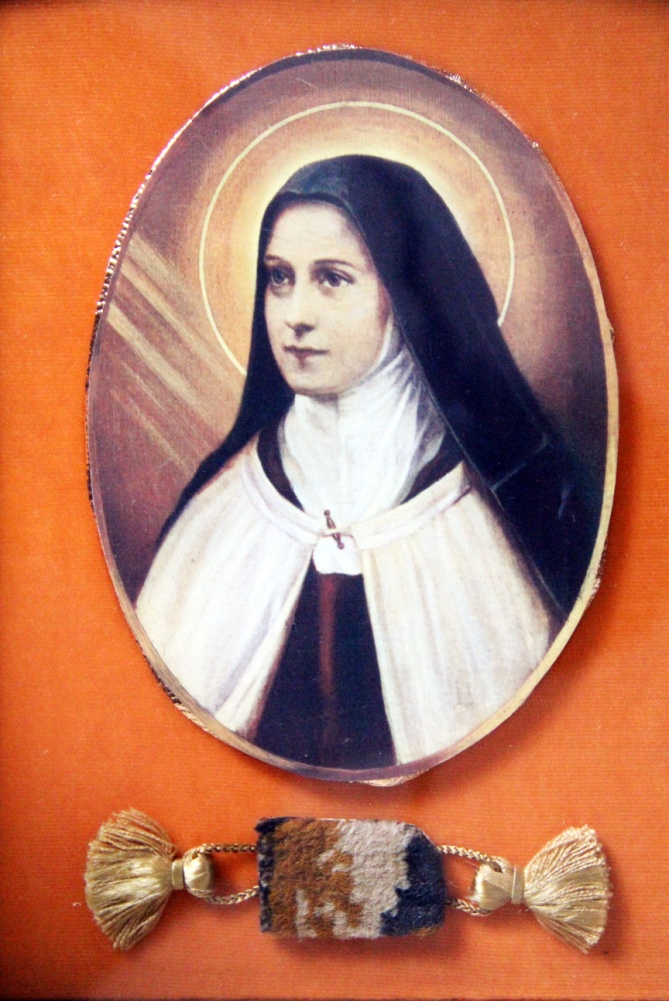 St. Therese; a fragment of the carpet used when she received the Habit
“Philadelphia as the Birthplace of Devotion
to St. Therese of Lisieux in the United States, 
Part II: the Philadelphia Carmel’s 
Relationship With the Lisieux Carmel”
- a conference by Maureen O’Riordan at 1:00 p.m.
Benediction of the Blessed Sacrament at 3:30 p.m.Carmelite Monastery				Bookstore open			
1400 66th Avenue					10:00 a.m. to 3:30 p.m.			
(66th Ave. and Broad Street)			Spiritual books, children’s books, DVDs,
Philadelphia, Pa.					religious articles.  Buy Christmas gifts!
Free parking in monastery lot			Cash and checks only.
on 66th Avenue					Chapel is handicapped-accessible.